ГОСТ 21924.2-84УДК 625.874.07-413:006.354                                                                                            Группа Ж33ГОСУДАРСТВЕННЫЙ СТАНДАРТ СОЮЗА ССРПЛИТЫ ЖЕЛЕЗОБЕТОННЫЕ C НЕНАПРЯГАЕМОЙ АРМАТУРОЙДЛЯ ПОКРЫТИЙ ГОРОДСКИХ ДОРОГКонструкция и размерыReinforced concrete slabs of unstressedfittings for рavements of city roads.Structure and dimensionsОKП 58 4621                       Дата введения 1985-01-01 УТВЕРЖДЕН И ВВЕДЕН В ДЕЙСТВИЕ Постановлением Государственного комитета СССР по делам строительства от 30 сентября 1983 г. № 210ПЕРЕИЗДАНИЕ. Декабрь 1985 г.ВНЕСЕНО Изменение N 1, утвержденное постановлением Госстроя СССР от 28.12.87 № 303, введенное в действие с 01.04.88 и опубликованное в ИУС № 5 1988 г.1. Настоящий стандарт распространяется на железобетонные плиты с ненапрягаемой арматурой, изготовляемые из тяжелого бетона и предназначенные для устройства покрытий постоянных и временных городских дорог под автомобильную нагрузку H-30 и H-10, и устанавливает конструкцию этих плит.Плиты применяют для дорог в районах с расчетной температурой наружного воздуха (средней наиболее холодной пятидневки района строительства по СHиП 2.01.01-82) до минус 40°С включ.При применении плит в климатическом районе IVА должны учитываться дополнительные требования СHиП 2.03.01-84 к конструкциям, предназначенным для эксплуатации в этих условиях.Допускается применение данных плит для дорог в районах с расчетной температурой наружного воздуха ниже минус 40°С при соблюдении требований, предъявляемых СHиП 2.03.01-84 к конструкциям, предназначенным для эксплуатации в этих условиях.(Измененная редакция, Изм. N 1).2. Форма и основные параметры плит - по ГОСТ 21924.0-84.3. Технические показатели плит приведены в табл. 1.4. Плиты должны удовлетворять всем требованиям ГОСТ 21924.0-84 и настоящего стандарта.5. Армирование плит должно соответствовать приведенному на черт.1-7.Армирование плит термомеханически упрочненной арматурной сталью класса Ат-IIIC по ГОСТ 10884-81 аналогично армированию арматурной сталью класса А-III по ГОСТ 5781-82.Примечание. Допускается применение для фиксации арматурных сеток вместо элементов К1-К10 и Ф1 фиксаторов других типов, которые без увеличения расхода стали на плиту обеспечивают фиксацию арматуры согласно требованиям данного стандарта при исключении выхода металла на лицевую поверхность плиты в пределах защитного слоя бетона.(Измененная редакция, Изм. N 1).6. Спецификация арматурных и монтажно-стыковых элементов приведена в табл. 2, выборка арматурной стали для их изготовления на одну плиту - в табл. 3.7. Форма и размеры арматурных и монтажно-стыковых элементов - по ГОСТ 21924.3-84.8. Значения контрольной нагрузки (без учета собственного веса плиты) для испытания плит по прочности и трещиностойкости приведены в табл. 4.9. Контрольная ширина раскрытия трещин при испытании плит по трещиностойкости не должна превышать 0,2 мм. Таблица 1Плиты П35, П30.18, П18.18 и П18.15Черт. 1Плита ПББ35.20Черт. 2Плита ПТ35Черт. 3 Черт. 4 Плиты ПШ13, ПШ12, ПШД13, ПШД12, ПШП13 и ПШП12Черт. 5 Плиты ДПШ13 и ДПШ12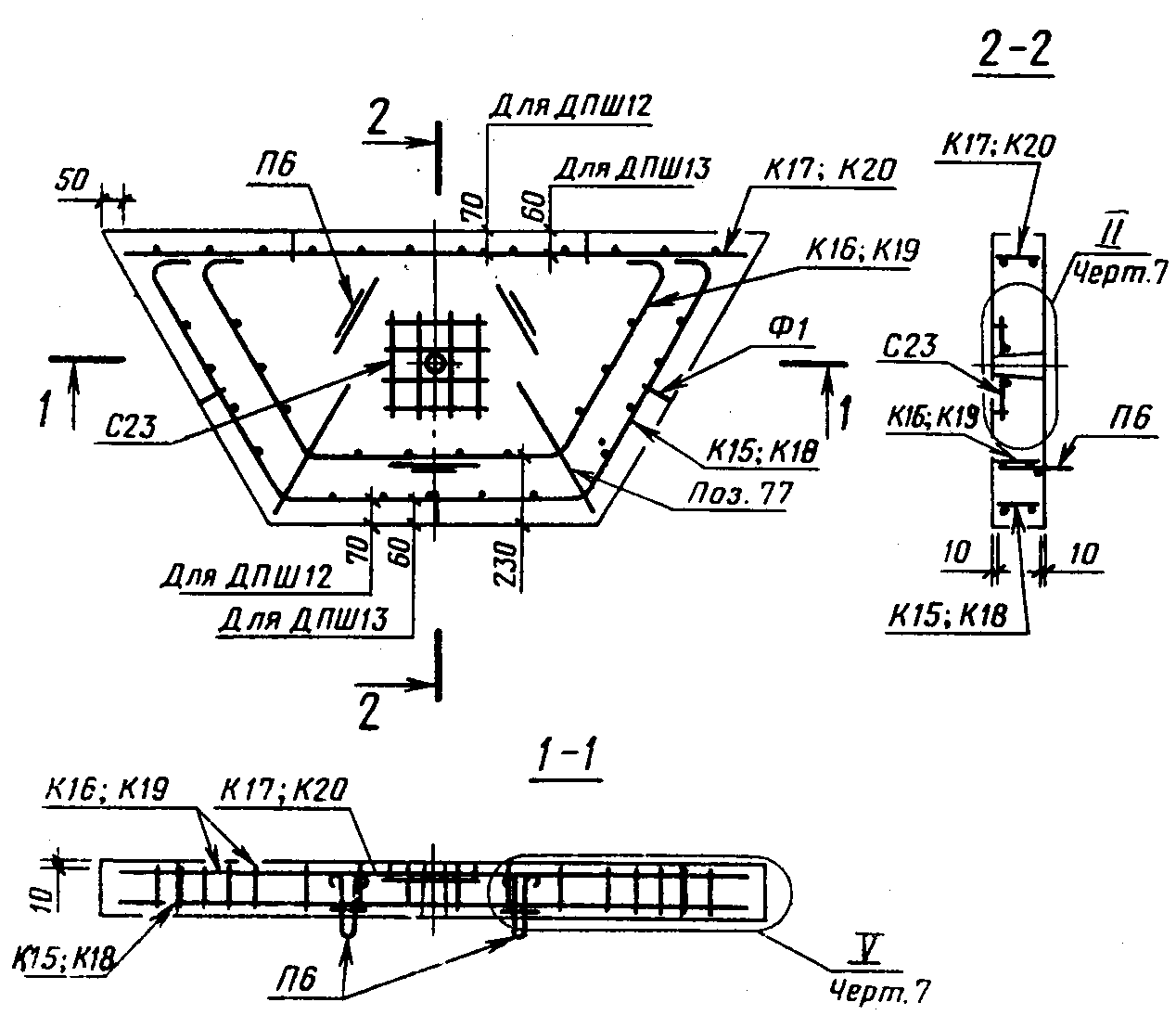 Плиты ППШ13 и ППШ12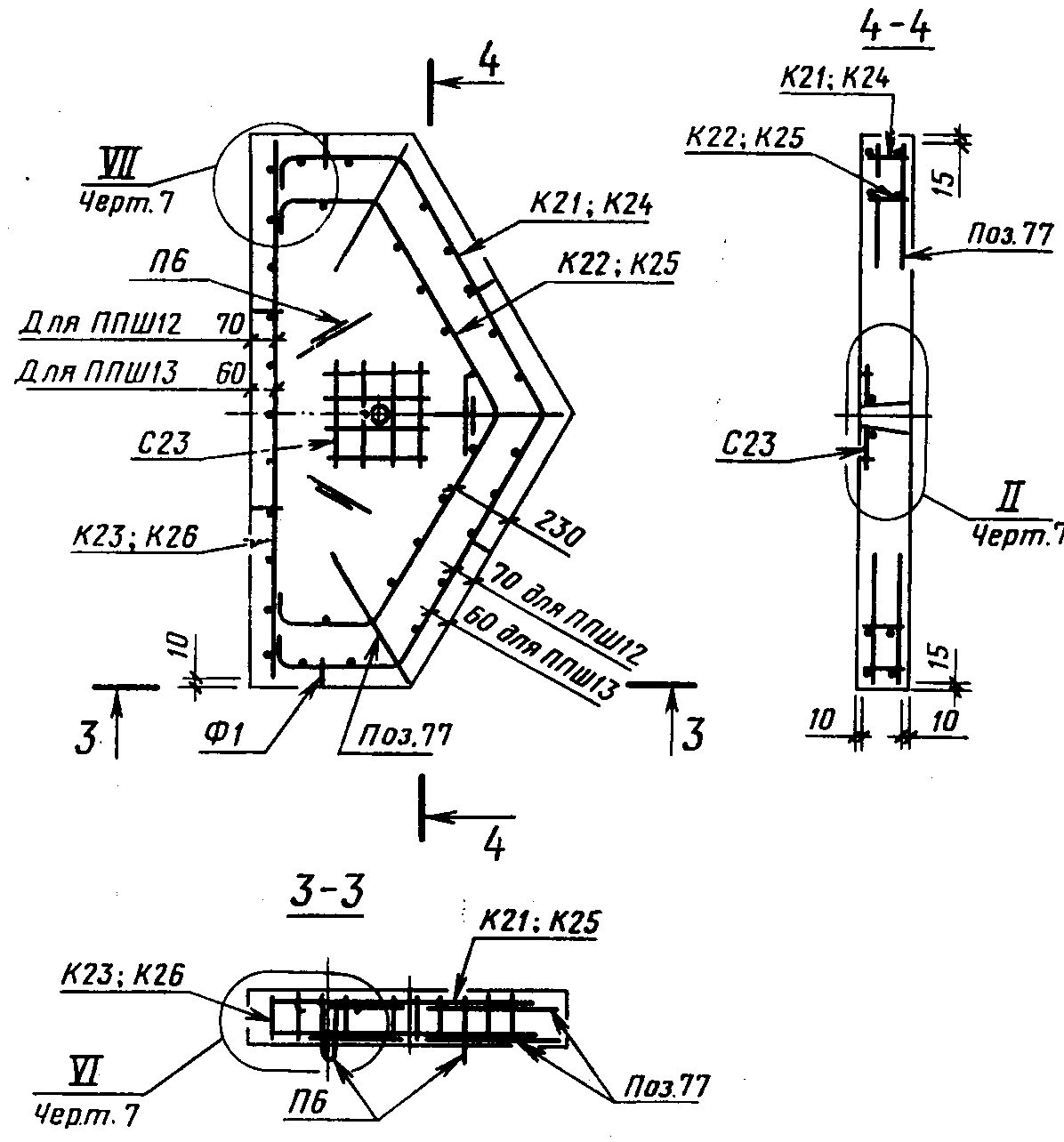 Черт. 6Черт. 7Таблица 2 Таблица 3Левая часть кг Таблица 3Правая часть мм Примечание. При применении арматурной стали класса Ат-IIIC ее диаметр и расход следует принимать одинаковыми с арматурной сталью класса А-III.(Измененная редакция, Изм. N 1).Таблица 4Расход материалов Расход материалов Расход материалов Марка плиты Класс бетона по прочности на Марка бетона по  прочности на Площадьпостели,Бетон на плиту,Сталь, кг Сталь, кг сжатиерастяжение при изгибем 2м 2на плиту на 1 м2постели 1 2 3 4 5 6 7  1П35.28-30    В30 113,92 11,87  2П35.28-30    В22,5 9,6 1,63  1П35.28-10    В30 79,36 8,27  2П35.28-10    В22,5  1П30.18-30    В30 66,26 12,74  2П30.18-30    В22,5 5,2 0,88 46,48 8,94  1П30.18-10    В30  2П30.18-10    В22,5 37,24 7,16  1П18.18-30    В30 46,94 15,65  2П18.18-30    В22,5 3,0 0,48 33,80 11,27  1П18.18-10    В30  2П18.18-10    В22,5 23,02 7,67  1П18.15-30    В30 35,12 13,51  2П18.15-30    В22,5 2,6 0,41 24,88 9,57  1П18.15-10    В30  2П18.15-10    В22,5 50 20,26 7,79  1ПББ35.20-30 7,8 1,35 100,43 12,88  1ПББ35.20-10  В3071,27 9,14  1ПТ35-30     79,75 13,07  2ПТ35-30      В22,5 6,1 1,03  1ПТ35-10      В30 56,58 9,28  2ПТ35-10      В22,5  1ПШ13-30     0,72  1ПШД13-30    4,00,76 25,226,30  1ПШП13-30    0,77  1ПШ12-30     0,63  1ПШД12-30     В30 3,50,66 24,026,86  1ПШП12-30    0,67  1ДПШ13-30    2,0 0,36 16,25 8,12  1ДПШ12-30    1,7 0,31 15,48 9,10  1ППШ13-30    2,0 0,36 16,60 8,30 1ППШ12-30         1,7 0,31 15,83 9,31 Марка плиты Арматурные сетки Арматурные сетки Арматурные сетки Арматурные каркасы Арматурные каркасы Монтажные петли Монтажные петли СкобыСкобыФиксаторы Фиксаторы Отдельные стержни Отдельные стержни Марка Число МаркаМаркаЧисло Марка Число Марка Число Марка Число Позиция Число 1 2 3 4 4 5 6 7 8 9 10 11 12 13  1П35.28-30   2П35.28-30   С8   K1   K1 П31920  1П35.28-10   2П35.28-10   С9   K2   K2 2122  1П30.18-30   С10   K3   K3 2324 4  2П30.18-30   1П30.18-10   С11   K4   K4 П42526  2П30.18-10   С12   K5   K5 2 2728  1П18.18-30   С13   K6   K6 29  2П18.18-30   1П18.18-10   С14 2   K7   K7 248  2П18.18-10   С15   K8       K8     26  1П18.15-30   С16   K9   K9 П52930  2П18.15-30   1П18.15-10   С17   K10   K10 42431  2П18.15-10   С18   K8   K8 2632 4 1ПББ35.20-30  С19   K9       K9         Ск1 4 33 1ПББ35.20-10  С20   K10      K10    35  1ПТ35-30     2ПТ35-30     С21   K3   K3 3 П3 71 7273 2  1ПТ35-10     2ПТ35-10     С22  K4       K4     74 4 7576 2  1ПШ13-30,     1ПШД13-30,    1ПШП13-30    K11, K12 K11, K122 6 12  1ПШ12-30,     1ПШД12-30,    1ПШП12-30    K13, K14 K13, K14 1ДПШ13-30       С23 1 K15,K16, K17      K15,K16, K17      П6 Ф1 5 77 4  1ДПШ12-30   K18, K19,K20      K18, K19,K20      1 3  1ППШ-13-30   K21,K22, K23      K21,K22, K23      6 6  1ППШ12-30   K24, K25,K26      K24, K25,K26      Арматурная сталь по ГОСТ 5781-82Арматурная сталь по ГОСТ 5781-82Арматурная сталь по ГОСТ 5781-82Арматурная сталь по ГОСТ 5781-82Арматурная сталь по ГОСТ 5781-82Арматурная сталь по ГОСТ 5781-82Арматурная сталь по ГОСТ 5781-82Арматурная сталь по ГОСТ 5781-82Арматурная сталь по ГОСТ 5781-82Арматурная сталь по ГОСТ 5781-82Марка плиты Kласс А-III Kласс А-III Kласс А-III Kласс А-III Kласс А-I Kласс А-I Kласс А-I Kласс А-I Kласс А-I Kласс А-I Диаметр,мм Диаметр,мм Диаметр,мм Итого Диаметр,мм Диаметр,мм Диаметр,мм Диаметр,мм Диаметр,мм Итого 8 10 12 8 10 12 14 16 1П35.28-30, 2П35.28-30  -43,7861,80105,58-0,60-6,08-6,68 1П35.28-10, 2П35.28-10  28,0442,96-71,00-0,60-6,08-6,68 1П30.18-30  -23,50 37,06 60,56 -0,60 3,76 --4,36 2П30.18-30, 1П30.18-10  15,0225,74-40,76-0,603,76--4,36 2П30.18-10  16,50 --16,50 15,02 0,60 3,76 --19,38 1П18.18-30  --43,04 43,04 -2,88 ---2,88 2П18.18-30, 1П18.18-10  -29,90-29,90-2,88---2,88 2П18.18-10  19,10 --19,10 -2,88 ---2,88 1П18.15-30  -12,78 18,44 31,22 -2,88 ---2,88 2П18.15-30, 1П18.15-10  8,1612,82-20,98-2,88---2,88 2П18.15-10  8,18 --8,18 8,16 2,88 ---11,04 1ПББ35.20-30 -34,20 55,14 89,34 -1,20 -6,08 2,28 9,56 1ПББ35.20-10 21,90 38,28 -60,18 -1,20 -6,08 2,28 9,56 1ПТ35-30,   2ПТ35-30    -27,7643,3071,06-0,60-6,08-6,68 1ПТ35-10,   2ПТ35-10    17,7830,08-47,86-0,60-6,08-6,68 1ПШ13-30,    1ПШД13-30,   1ПШП13-30   -21,34-21,34-2,88---2,88 1ПШ12-30,    1ПШД12-30,   1ПШП12-30   -20,14-20,14-2,88---2,88 1ДПШ13-30   -13,32 -13,32 -2,16 ---2,16 1ДПШ12-30   -12,55 -12,55 -2,16 ---2,16 1ППШ13-30   -13,72 -13,72 -2,16 ---2,16 1ППШ12-30   -12,95 -12,95 -2,16 ---2,16  Арматурная сталь по ГОСТ 6727-80  Арматурная сталь по ГОСТ 6727-80  Арматурная сталь по ГОСТ 6727-80 Марка плиты Kласс Вр-I Kласс Вр-I Kласс Вр-I Всего Диаметр,мм Диаметр,мм Итого 4 5 1П35.28-30,      2П35.28-30      -1,661,66113,92  1П35.28-10,      2П35.28-10      -1,681,6879,36  1П30.18-30      -1,34 1,34 66,26  2П30.18-30,      1П30.18-10      -1,361,3646,48  2П30.18-10      -1,36 1,36 37,24  1П18.18-30      -1,02 1,02 46,94  2П18.18-30,      1П18.18-10      -1,021,0233,80  2П18.18-10      -1,04 1,04 23,02  1П18.15-30      -1,02 1,02 35,12  2П18.15-30,      1П18.15-10      -1,021,0224,88  2П18.15-10      -1,04 1,04 20,26  1ПББ35.20-30    -1,53 1,53 100,43  1ПББ35.20-10    -1,53 1,53 71,27  1ПТ35-30,        2ПТ35-30        -2,012,0179,75  1ПТ35-10,        2ПТ35-10        -2,042,0456,58  1ПШ13-30,         1ПШД13-30,        1ПШП13-30       1,00-1,0025,22  1ПШ12-30,         1ПШД12-30,        1ПШП12-30       1,00-1,0024,02  1ДПШ13-30       0,77 -0,77 16,25  1ДПШ12-30       0,77 -0,77 15,48  1ППШ13-30       0,72 -0,72 16,60  1ППШ12-30       0,72 -0,72 15,83 Марка плиты Контрольная нагрузка (без учета собственного веса плиты), кH (тс), при испытании плит Контрольная нагрузка (без учета собственного веса плиты), кH (тс), при испытании плит по прочностипо трещиностойкости  1П35.28-30    115,6 (11,8)63,7 (6,5) 2П35.28-30    113,7 (11,6)62,7 (6,4) 1П35.28-10    67,6 (6,9)37,2 (3,8) 2П35.28-10    66,6 (6,8)37,2 (3,8) 1П30.18-30    107,8 (11,0)59,8 (6,1) 2П30.18-30    68,6 (7,0)37,2 (3,8) 1П30.18-10    69,6 (7,1)38,2 (3,9) 2П30.18-10    33,3 (3,4)18,6 (1,9) 1П18.18-30    184,2 (18,8)100,9(10,3) 2П18.18-30    128,4 (13,1)70,6 (7,2) 1П18.18-10    129,4 (13,2)71,5 (7,3) 2П18.18-10    78,4 (8,0)43,1 (4,4)1П18.15-30         179,3 (18,3)99,0(10,1)2П18.15-30         122,5 (12,5)67,6 (6,9)1П18.15-10         123,5 (12,6)67,6 (6,9)2П18.15-10         73,5 (7,5)40,2 (4,1)1ПББ.35.20-30      69,6 (7,1)38,2 (3,9)1ПББ.35.20-10      38,2 (3,9)21,6 (2,2)1ПТ35-30           83,3 (8,5)46,1 (4,7)2ПТ35-30           82,3 (8,4)45,1 (4,6)1ПТ35-10           50,0 (5,1)27,4 (2,8)2ПТ35-10           50,0 (5,1)27,4 (2,8)1ПШ13, 1ПШД13, 1ПШП13 94,1 (9,6)51,9 (5,3)1ПШ12, 1ПШД12, 1ПШП12 79,4 (8,1) 44,1 (4,5)